О внесении изменений в постановление администрации муниципального образования Соль-Илецкий городской округ от 20.03.2020 № 517-п «О мерах по противодействию распространению на территории муниципального образования Соль-Илецкий городской округ новой коронавирусной инфекции (COVID-19)»В соответствии с указом Губернатора Оренбургской области от 17.03.2020 № 112-ук «О мерах по противодействию распространению в Оренбургской области новой коронавирусной инфекции (2019-nCoV)» постановляю:1. Внести следующие изменения в постановление администрации муниципального образования Соль-Илецкий городской округ Оренбургской области от 20.03.2020 № 517-п «О мерах по противодействию распространению на территории муниципального образования Соль-Илецкий городской округ новой коронавирусной инфекции (COVID-19):1.1. В пункте  1 постановления:абзац пятый изложить в новой редакции:«мероприятий в зрительных (актовых) залах организаций независимо от форм собственности, предусматривающих рассадку участников, с наполняемостью зрительных (актовых) залов не более 75 процентов»;абзац шестнадцатый изложить в новой редакции:«При проведении мероприятий их организаторы обязаны обеспечить входной фильтр с термометрией участников мероприятий, соблюдение участниками мероприятий требований санитарно- эпидемиологического законодательства, включая обязательное использование средств индивидуальной защиты (маски), установку в общедоступных местах антисептических средств для обработки рук, контроль за соблюдением установленных требований, не допускать к участию в мероприятии граждан без масок и с признаками респираторного заболевания.».1.2. В пункте 2 постановления:в абзаце первом слова «по 1 февраля 2022 года» заменить словами «по 8 февраля 2022 года»;абзац пятый изложить в новой редакции:«посещение несовершеннолетними детских развлекательных центров (игровых комнат), аттракционов, расположенных в помещениях, детских студий, театров, концертных организаций, кинотеатров, организаций, оказывающих физкультурно-оздоровительные услуги (в том числе фитнес-центров (фитнес-клубов), тренажерных залов), бассейнов, аквапарков, батутных центров, танцевальных студий, цирков, зоопарков, выставок и других организаций (объектов), оказывающих подобные услуги.»;в абзаце восемнадцатом слова «по 1 февраля 2022 года» заменить словами «по 8 февраля 2022 года».1.3. В пункте 9 постановления:в подпункте 9.1.1:в абзаце первом после слов «пройти обследование на новую коронавирусную инфекцию (COVID-19) методом ПЦР» дополнить словами «в течение 48 часов со дня прибытия»;абзац второй дополнить словами «, или перенесших заболевание(COVID-19)  за последние шесть месяцев.»;в абзаце пятнадцатом подпункта 9.5 слова «в течение 14 дней» заменить словами «в течение 7 дней»;абзацы шестой  и седьмой подпункта 9.8 признать утратившими силу;абзац восьмой подпункта 9.9 признать утратившим силу;2. Контроль за исполнением настоящего постановления оставляю за собой.3. Постановление вступает в силу после его подписания и подлежит официальному опубликованию.Глава муниципального образованияСоль-Илецкий городской округ                                                        В.И. ДубровинРазослано: в прокуратуру Соль-Илецкого района, организационный отдел, структурным подразделениям администрации округа, заинтересованным организациям и учреждениям, в дело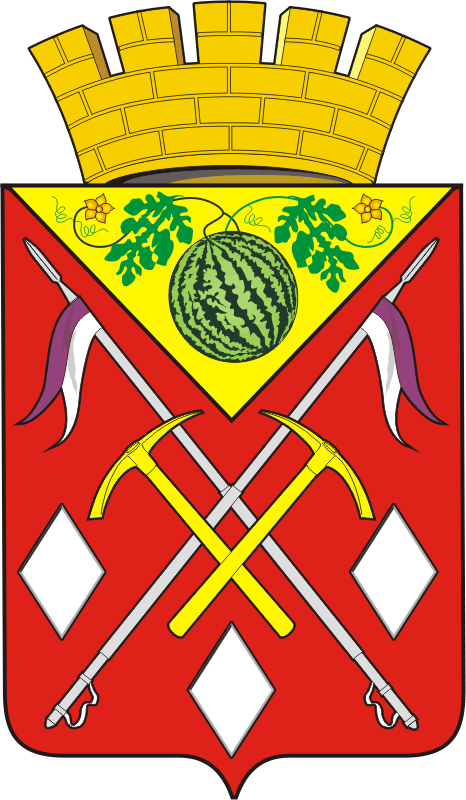 АДМИНИСТРАЦИЯМУНИЦИПАЛЬНОГООБРАЗОВАНИЯСОЛЬ-ИЛЕЦКИЙГОРОДСКОЙ ОКРУГОРЕНБУРГСКОЙ ОБЛАСТИПОСТАНОВЛЕНИЕ02.02.2022 № 173-п